This section addresses an overview of the Action's implementation from its start until its completion. It should address in specific and accurate terms what actually happened during the Action's implementation period. The description shall be comprehensive, clear and sufficiently detailed. In line with the information provided under section 2.2 below, it should provide a clear overview of whether the Action has been delivered, overall and at activity level, as foreseen in the Grant Agreement. It should cover the following aspects:- the implementation of the Action, in particular with regards to the enhanced participation of the beneficiary in corridor-related activities, including technical meetings, collection and analysis of data, contributions to the corridors Work Plans and their implementation, coordination and dissemination activities with other Member States concerned by the same corridor(s), cross-border cooperation, etc;- the achievement of the objectives of the Action, as described in Annex I, with focus on the added-value for the enhancement of the beneficiary's capacity resulting in an increased number of high-quality projects of European added value with a view to accelerate the development of the TEN-T core network and its Corridors;- information on any delays/issues which may have affected the achievement of the objectives of the Action, and mitigation actions undertaken.This section describes the measures which have been taken to publicise the Action and the EU funding during the implementation of the Action. Examples include: Information on your website, logo on cover of study reports, articles, presentations, events such as inauguration, press conferences, etc.This section addresses, where applicable, the complementarity with other actions funded by EU, in the current and/or previous programming periods. The beneficiary should also declare under this section that the Action has not constituted a duplication of other Union funding.ANNEX: Final financial statement 

European Commission
Innovation and Networks Executive Agency (INEA)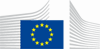 Connecting Europe FacilityFinal Report on the implementation of the Programme Support Action1. INFORMATION ON THE ACTION1. INFORMATION ON THE ACTIONGrant Agreement nºAction numberAction titleAuthor of the reportAuthor of the reportNamePositionEntityTelephone NºE-mail2. IMPLEMENTATION OF THE ACTION (GA Article II.23.2.2)2.1. Overall completion the ActionThe overview should include a description of the implementation of the Action until its end date, both at Action and activity level, indicating whether all tasks foreseen in the GA have been completed and referring to the main issues encountered, milestones and events that may have affected the implementation.2.2. Completion per activity  Activity 1TitleStart date (GA)  End date (GA)Milestone n°TitleCompletion date (GA) Reached (Y/N)123Activity 2TitleStart date (GA)  End date (GA)Milestone n°TitleCompletion date (GA) Reached (Y/N)Activity nTitleStart date (GA)  End date (GA)Milestone n°TitleCompletion date (GA) Reached (Y/N)3.  VISIBILITY OF UNION FUNDING (GA  Article II.23.2.2)What measures have been taken during the Action implementation to publicise the Action, including EU funding (GA II.7.1)?4.  OTHER SOURCES OF EUROPEAN UNION FUNDS (GA  Article II.23.2.2)If applicable, provide information about other sources of EU funds 